Material 3 – Grundsätzliche Funktionsweise von CRISPR-Cas9 Hilfe  - Folienfigurinen zur Nachstellung des Prozesses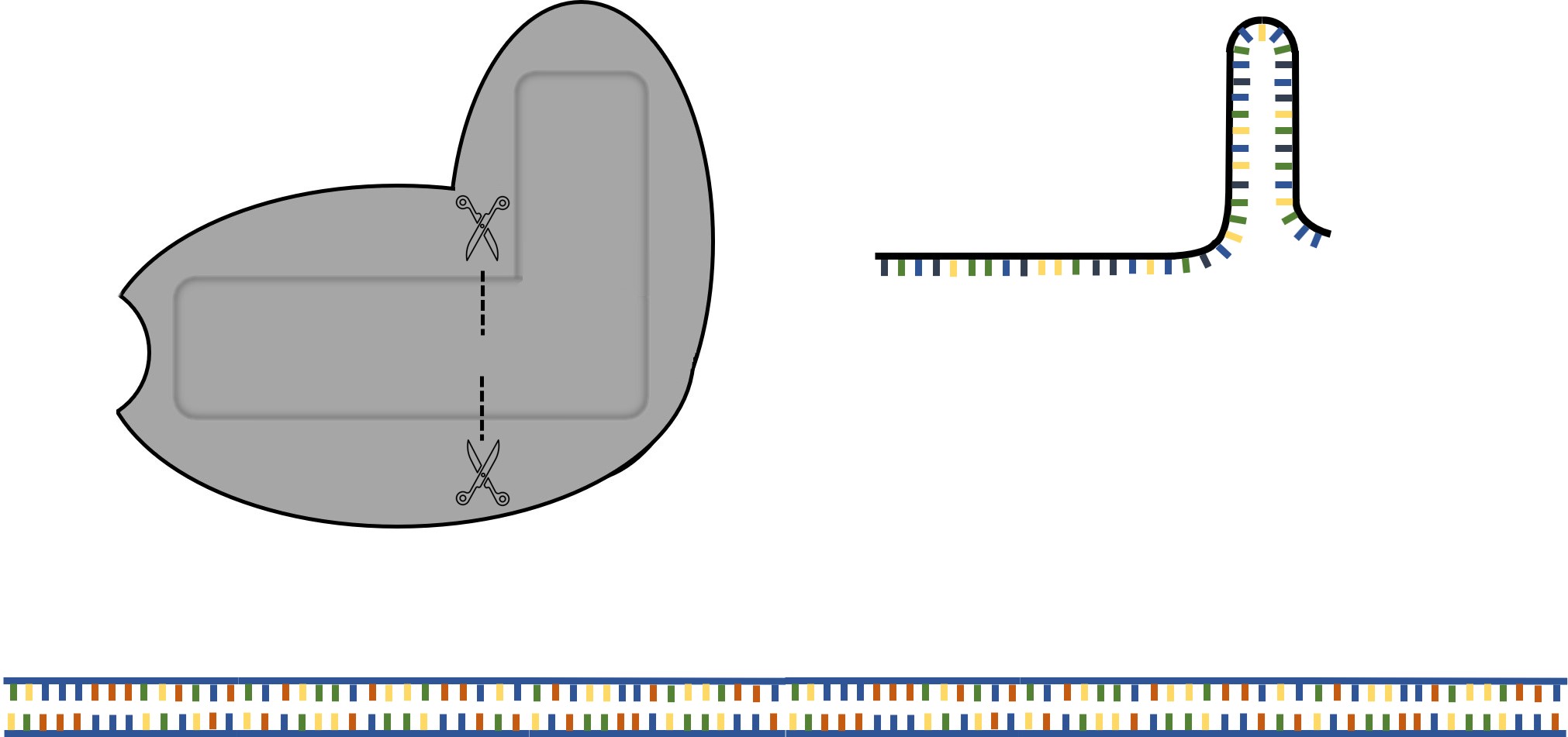 Abbildung erstellt durch Frank Harder, ZPG Biologie